ПРЕДСТАВИТЕЛЬНОЕ СОБРАНИЕПОНЫРОВСКОГО РАЙОНА КУРСКОЙ ОБЛАСТИЧЕТВЕРТОГО СОЗЫВАР Е Ш Е Н И Е от  14 августа 2023 года   № 255п. ПоныриО проекте решения Представительного Собрания Поныровского 
района Курской области «О внесении изменений и дополнений 
в Устав муниципального района «Поныровский район» 
Курской области»	  В соответствии с пунктом 1 части 1  статьи 17 Федерального закона 
от 06.10.2003  № 131-ФЗ «Об общих принципах организации местного самоуправления в Российской Федерации», статьей 23 Устава муниципального района «Поныровский район» Курской области  Представительное Собрание Поныровского района Курской области                         Р Е Ш И Л О : 	 1. Утвердить проект решения Представительного Собрания Поныровского района Курской области «О внесении изменений и дополнений в Устав муниципального района «Поныровский район» Курской области»  согласно приложению.	2. Внести проект решения Представительного Собрания Поныровского района Курской области «О внесении изменений и дополнений в Устав муниципального района «Поныровский район» Курской области» 
(далее – проект решения) на обсуждение граждан, проживающих 
на территории Поныровского района, опубликовав проект решения 
в районной газете «Знамя победы» и разместив его 
на официальном сайте муниципального образования «Поныровский район» Курской области.  3. Контроль за исполнением настоящего решения возложить                       на заместителя Председателя Представительного Собрания Поныровского района А.Н. Бирюкова.   4. Настоящее решение вступает в силу со дня его официального опубликования.Председатель Представительного Собрания 
Поныровского района Курской области                                         Н.И. ЛепинаГлава Поныровского района Курской области                                                                           В.С. Торубаров«14»  августа 2023 годаПриложение к решению Представительного Собрания Поныровского района Курской области                                                       от 14 августа 2023 года  № 255                                        «О проекте решения Представительного Собрания 
                                           Поныровского района Курской области «О внесении 
                                 изменений и дополнений в Устав муниципального района «Поныровский район» Курской области»ПРОЕКТ ПРЕДСТАВИТЕЛЬНОЕ СОБРАНИЕ ПОНЫРОВСКОГО РАЙОНА КУРСКОЙ ОБЛАСТИ ПЯТОГО СОЗЫВАР Е Ш Е Н И Е от  «      »  ___________ 2023 года     № ___п. ПоныриО внесении изменений и дополнений в    Устав     муниципального     района «Поныровский район» Курской областиВ целях приведения в соответствие с действующим законодательством  Устава муниципального района «Поныровский район» Курской области                     (с последующими изменениями и дополнениями), руководствуясь  пунктом      1 части 1 статьи 17 Федерального закона  от 06 октября 2003 года  № 131-ФЗ «Об общих принципах организации местного самоуправления в Российской Федерации» (с последующими изменениями и дополнениями), абзацем                         2 части 1 статьи 23 Устава муниципального района «Поныровский район» Курской области, Представительное Собрание Поныровского района Курской области  Р Е Ш И Л О : 	1. Внести в Устав муниципального района «Поныровский район» Курской области, принятый решением Представительного Собрания Поныровского района Курской области от 08 декабря 2005 года № 8                              (газета «Знамя победы» от 21 декабря 2005 года № 102), зарегистрированный Главным Управлением Министерства юстиции Российской Федерации                         по Центральному Федеральному округу в Курской области 12 декабря                          2005 года № 465180002005001 (с изменениями и дополнениями,                          внесенными решениями Представительного Собрания Поныровского района Курской области от 28 июня 2006 года № 41, от 14 июня 2007 года                           № 96, от 30 апреля 2008 года № 144, от 12 июля 2012 года № 89,                                        от 24 января 2013 года № 104, от 24 апреля 2014 года № 23,                                                    от 13 февраля 2015 года № 47, от 26 мая 2016 года № 87, от 23 октября 2017 года № 150, от 26 апреля 2018 года № 181, от 26 ноября 2019 года № 60, 
от 29 октября 2020 года № 112, от 29 сентября 2021 года № 152, от 25 марта 2022 года № 176, зарегистрированными отделом Главного Управления Минюста России по Центральному Федеральному округу в Курской области 18 июля 2006 года № 465180002006001; 07 августа 2007 года 
№ 465180002007001; 27 июня 2008 года № 465180002008001; 14 августа 2012 года № 465180002012001; 06 марта 2013 года № 465180002013001; 14 мая 2014 года № 465180002014001; 19 марта 2015 года № 465180002015001; 
06 июля 2016 года № 465180002016001; 05 декабря 2017 года 
№ 465180002017001; 16 мая 2018 года № 465180002018001; 25 декабря 2019 года № 465180002019001; 23 ноября 2020 года № 465180002020001; 
02 ноября 2021 года № 465180002021001; 18 апреля 2022 года 
№ 465180002022001) прилагаемые изменения и дополнения.2. Главе Поныровского района Курской области направить настоящее Решение в Управление Министерства юстиции Российской Федерации              по Курской области в установленном Федеральным законом порядке.  3. Опубликовать настоящее Решение в газете «Знамя победы» в течение семи дней со дня поступления уведомления о государственной регистрации Решения из Управления Министерства юстиции Российской Федерации по Курской области и разместить на официальном сайте муниципального образования «Поныровский район» Курской области в сети Интернет.4. Настоящее Решение вступает в силу после его государственной регистрации с момента его официального опубликования (обнародования),                    за исключением пункта 2, который вступает в силу со дня подписания настоящего Решения.Председатель Представительного Собрания Поныровского района Курской области                                            Н.И. ЛепинаГлава Поныровского района Курской области                                                                      В.С. Торубаров«____» ___________ 2023 года                                                     Приложение к решению Представительного Собрания                                              Поныровского района Курской области от «__»   __________  2023 года № ___ «О внесении изменений и дополнений в Устав муниципального района «Поныровский район» Курской области»Изменения и дополнения в Устав муниципального района «Поныровский район» Курской области1.1. Устав дополнить статьей 81 следующего содержания:«Статья 81. Перераспределение отдельных полномочий между органами местного самоуправления Поныровского района и органами государственной власти Курской областиВ соответствии с Законом Курской области от 7 декабря 2021 года № 109-ЗКО «О перераспределении отдельных полномочий между органами местного самоуправления поселений, муниципальных районов Курской области и органами государственной власти Курской области в области градостроительной деятельности» полномочия органов местного самоуправления Поныровского района в области градостроительной деятельности, перечисленные в части 1 статьи 2 данного Закона Курской области, осуществляются уполномоченными Губернатором Курской области исполнительными органами Курской области.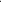 Полномочия органов местного самоуправления Поныровского района по предоставлению земельных участков из земель сельскохозяйственного назначения, право государственной собственности на которые не разграничено, расположенных на территориях сельских поселений, входящих в состав муниципальных районов, и земельных участков, расположенных на межселенных территориях муниципальных районов, за исключением: 1) садовых, огородных земельных участков; 
2) земельных участков, предназначенных для ведения личного подсобного хозяйства; 3) земельных участков, предназначенных для гаражного строительства (в том числе строительства гаражей для собственных нужд); 4) земельных участков, предназначенных для размещения объектов недвижимого имущества (за исключением жилых домов, строительство, реконструкция и эксплуатация которых допускаются на земельных участках, используемых крестьянскими (фермерскими) хозяйствами для осуществления своей деятельности) в соответствии с Законом Курской области от 2 июня 2020 года № 32-ЗКО «О перераспределении полномочий между органами местного самоуправления муниципальных районов Курской области и органами государственной власти Курской области по предоставлению земельных участков, право государственной собственности на которые не разграничено» осуществляет орган исполнительной власти Курской области, осуществляющий проведение единой государственной политики в сфере имущественно-земельных отношений, управления и распоряжения собственностью Курской области.Полномочия органов местного самоуправления Поныровского района по осуществлению дорожной деятельности в отношении автомобильных дорог местного значения в части установки, замены, демонтажа и содержания технических средств организации дорожного движения на автомобильных дорогах общего пользования местного значения в соответствии с Законом Курской области от 14 декабря 2020 года №  «О перераспределении отдельных полномочий между органами местного самоуправления муниципальных образований Курской области и органами государственной власти Курской области в области осуществления дорожной деятельности» осуществляются уполномоченными исполнительными органами Курской области.».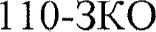 1.2. В статье 12 «Голосование по отзыву депутата Представительного Собрания Поныровского района Курской области, Главы Поныровского района Курской области, голосование по вопросам изменения границ Поныровского района, преобразования Поныровского района»:а) в части 4 слова «организует Избирательная комиссия Поныровского района Курской области в порядке» заменить словами «организует избирательная комиссия, осуществляющая подготовку и проведение выборов в органы местного самоуправления Поныровского района, местного референдума в порядке»;б) в части 5:- слова «Инициативная группа обращается в Избирательную комиссию Поныровского района Курской области с ходатайством» заменить словами «Инициативная группа обращается в избирательную комиссию, организующую подготовку и проведение выборов в органы местного самоуправления поселка Поныровского района, местного референдума с ходатайством»; - слова «Избирательная комиссия Поныровского района Курской области со дня получения ходатайства» заменить словами «Избирательная комиссия,  организующая подготовку и проведение выборов в органы местного самоуправления Поныровского района, местного референдума со дня получения ходатайства».1.3. В статье 19 «Глава Поныровского района Курской области»: а) в части 3 слова «Избирательная комиссия Поныровского района Курской области производит регистрацию» заменить словами «Избирательная комиссия,  организующая подготовку и проведение выборов в органы местного самоуправления Поныровского района, местного референдума производит регистрацию»;б) части 7, 8, 9 признать утратившими силу;в) части 5 и 7 признать утратившими силу.1.4. В статье 25 «Депутат Представительного Собрания Поныровского района Курской области» часть 4 признать утратившей силу.1.5. Статью 31 «Досрочное прекращение полномочий депутата Представительного Собрания Поныровского района Курской области» дополнить абзацем следующего содержания:«В соответствии с федеральным законодательством полномочия депутата Представительного Собрания Поныровского района прекращаются досрочно решением Представительного Собрания Поныровского района в случае отсутствия депутата Представительного Собрания Поныровского района без уважительных причин на всех заседаниях Представительного Собрания Поныровского района в течение шести месяцев подряд.».1.6. Статью 34 «Избирательная комиссия Поныровского района Курской области» признать утратившей силу.1.7. Часть 4 статьи 37 «Статус муниципального служащего Поныровского района» изложить в следующей редакции:«4. Муниципальный служащий Поныровского района в соответствии с федеральным законодательством в период прохождения муниципальной службы обязан соблюдать запреты и ограничения, установленные Федеральным законом от 02 марта 2007 года № 25-ФЗ «О муниципальной службе в Российской Федерации», иными федеральными законами.».1.8. Статью 49 «Муниципальные заимствования» изложить в следующей редакции:«1. В соответствии с Бюджетным кодексом Российской Федерации Поныровский район осуществляет муниципальные внешние заимствования, а также муниципальные внутренние заимствования (далее – муниципальные заимствования).2. От имени Поныровского района право осуществления муниципальных заимствований в соответствии с Бюджетным кодексом Российской Федерации принадлежит Администрации Поныровского района Курской области.3. Управление муниципальным долгом осуществляется Администрацией Поныровского района Курской области в соответствии с действующим законодательством.».1.9. Часть 2 статьи 34.2 «Полномочия Ревизионной комиссии Поныровского района Курской области» изложить в следующей редакции:«2. Ревизионная комиссия Поныровского района Курской области наряду с полномочиями, предусмотренными частью 1 настоящей статьи, осуществляет контроль за законностью и эффективностью использования средств бюджета Поныровского района, поступивших в бюджеты поселений, входящих в состав Поныровского района.».1.10. Статью 54 «Вступление в силу настоящего Устава» дополнить абзацем следующего содержания:«Изменения, внесенные Решением Представительного Собрания Поныровского района Курской области от ___ __________2023 года № ____ 
в статью 31 «Досрочное прекращение полномочий депутата Представительного Собрания Поныровского района Курской области», не распространяются на правоотношения, возникшие до 01 марта 2023 года, исчисление предусмотренного срока начинается не ранее указанной даты.».